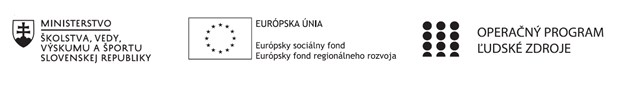 Správa o činnosti klubu anglického jazykaPríloha:Prezenčná listina zo stretnutia klubu anglického jazykaPríloha správy o činnosti klubu anglického jazyka             PREZENČNÁ LISTINAMiesto konania stretnutia: onlineDátum konania stretnutia: 22. 03. 2021Trvanie stretnutia: od 15.00 h do 18.00 hZoznam účastníkov/členov klubu anglického jazyka:Meno prizvaných odborníkov/iných účastníkov, ktorí nie sú členmi klubu anglického jazyka a podpis/y: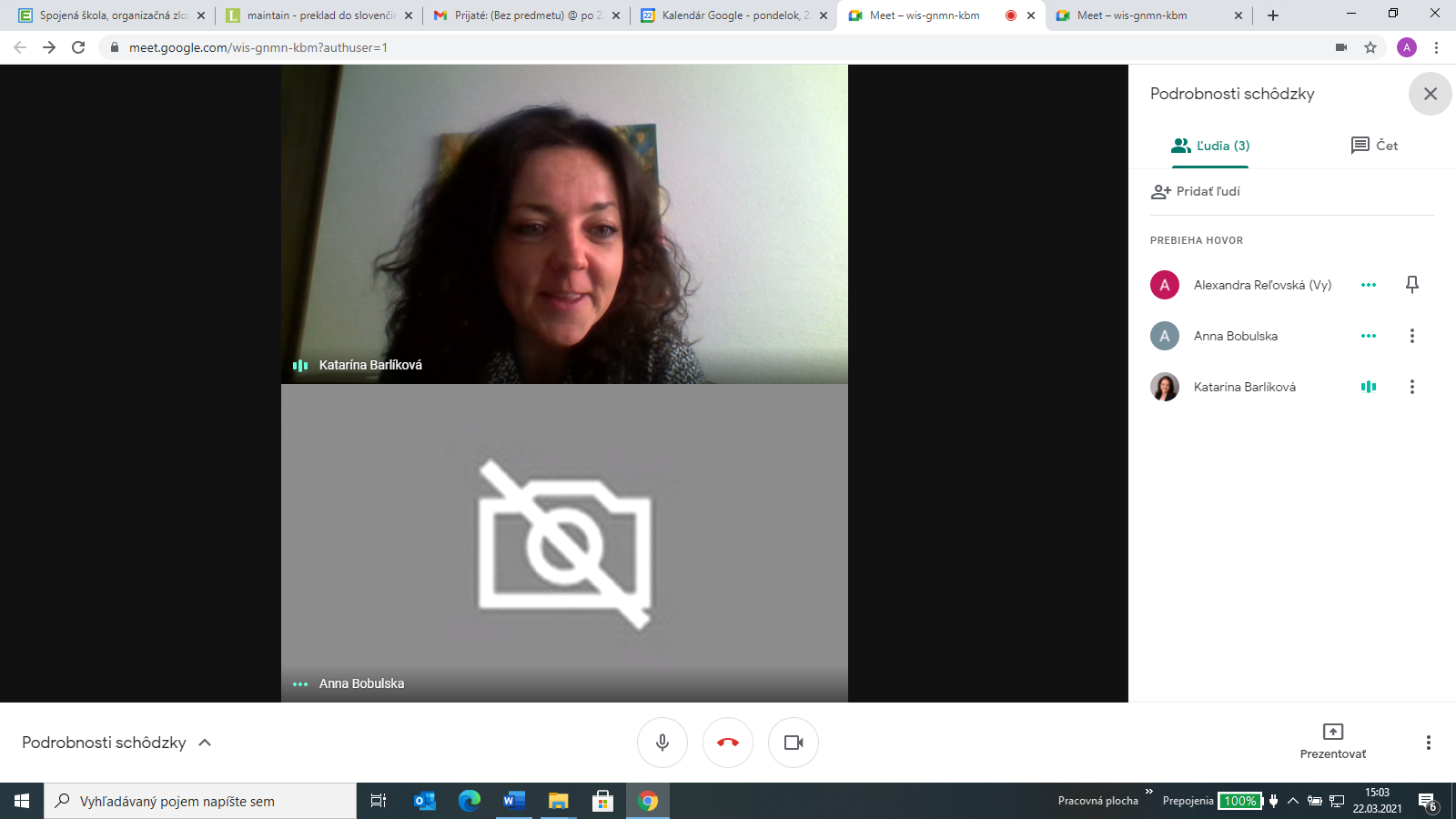 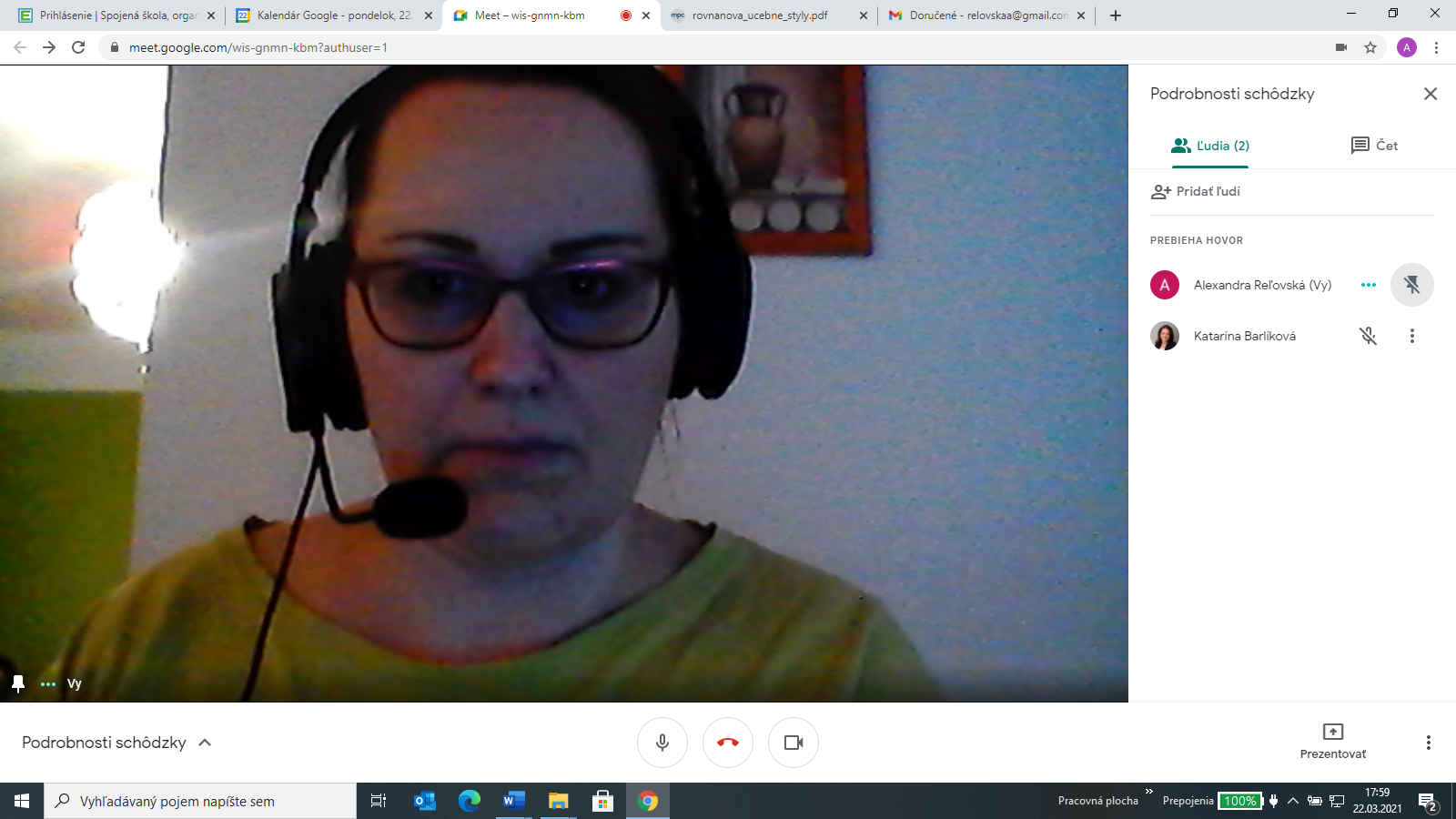 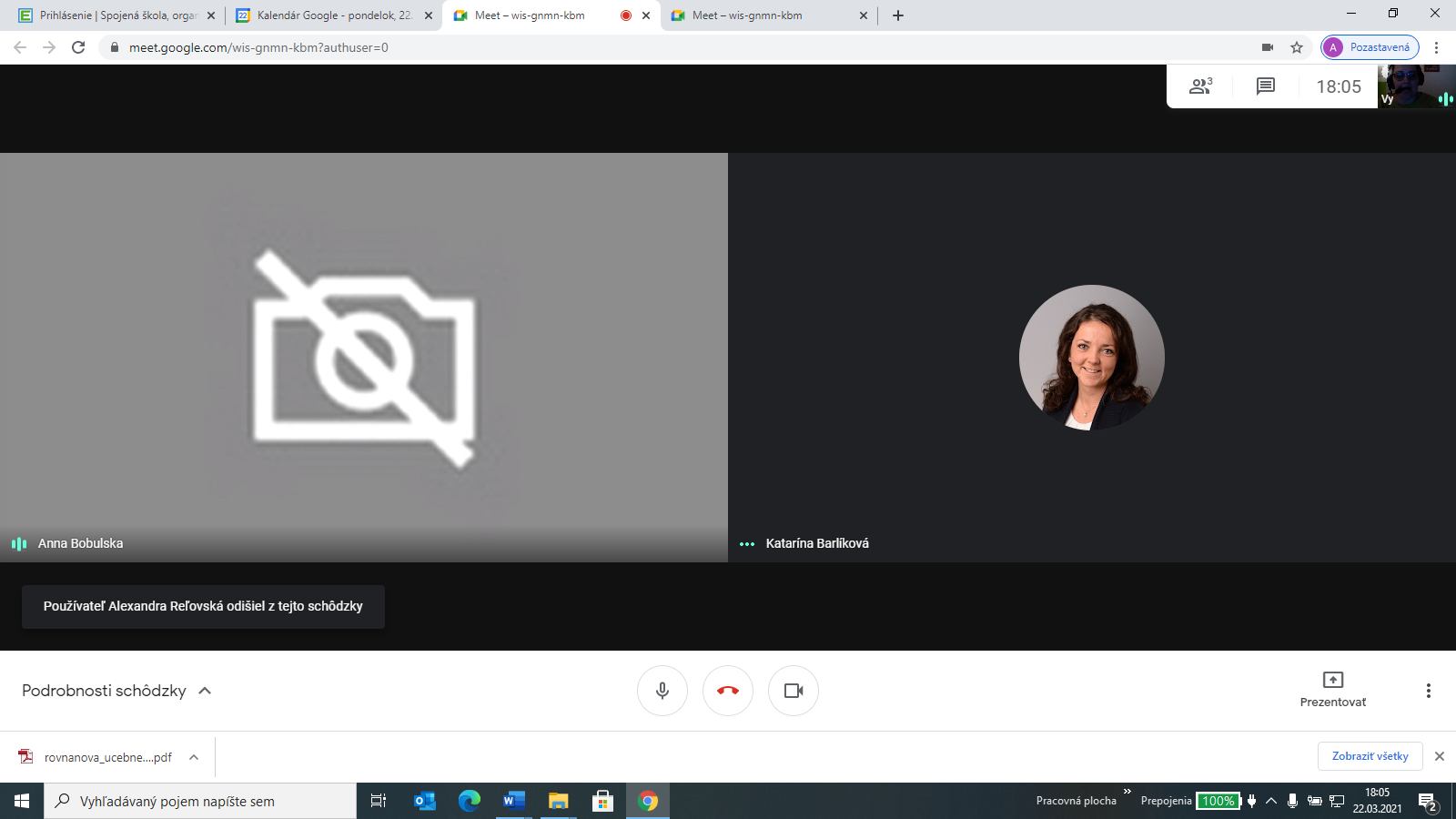 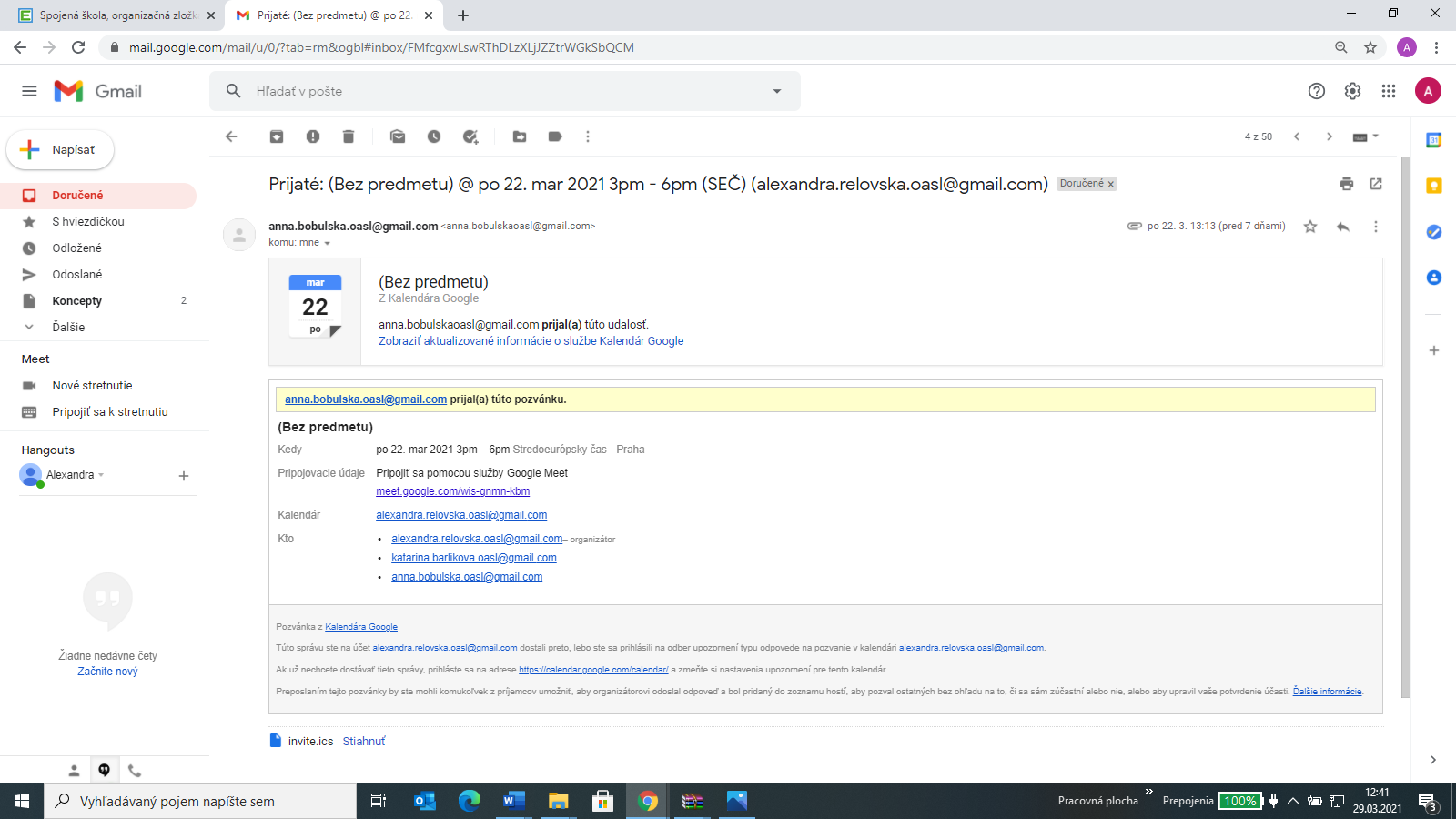 Prioritná osVzdelávanieŠpecifický cieľ1.1.1 Zvýšiť inkluzívnosť a rovnaký prístup ku kvalitnému vzdelávaniu a zlepšiť výsledky a kompetencie detí a žiakovPrijímateľSpojená škola, Jarmočná 108, Stará ĽubovňaNázov projektuGramotnosťou k trhu práceKód projektu  ITMS2014+312011Z574Názov pedagogického klubu Klub anglického jazykaDátum stretnutia  pedagogického klubu22. 03. 2021- Pondelok párny týždeňMiesto stretnutia  pedagogického klubuonline stretnutieMeno koordinátora pedagogického klubuMgr. Alexandra ReľovskáOdkaz na webové sídlo zverejnenej správyhttps://oasl.edupage.org/a/gramotnostou-k-trhu-praceManažérske zhrnutie:Stručná anotácia: Na stretnutí klubu anglického jazyka si prítomní členovia vymenili skúsenosti pri používaní rôznych typov učebných štýlov a zamerali sa na interpretáciu ich realizácie počas dištančného vzdelávania počas pandémie COVID-19. Problematika učebných štýlov (learning styles) je relatívne nová a môžeme ju zaradiť do oblasti psychodidaktiky. Termín učebný štýl sa v praxi často zamieňa s termínom kognitívny – poznávací štýl (cognitive style). V edukačnej praxi si uvedená problematika vyžaduje rozvinutú diagnostickú kompetenciu učiteľa. V zahraničí sa jej venuje veľká pozornosť od sedemdesiatych rokov 20. storočia a do povedomia slovenskej pedagogickej verejnosti vstupuje intenzívnejšie len v posledných štyroch rokoch prebiehajúcej školskej reformy. Kľúčové slová: vizuálny učebný štýl, kinestetický, auditívny učebný štýl, hra, aktivita, anglický jazyk  ,celoživotné učenie , učebné štýly, cudzie jazyky. vyučovací proces. učiteľ. študent.Hlavné body, témy stretnutia, zhrnutie priebehu stretnutia:Zámerom  stretnutia, ktoré viedol  koordinátor činnosti klubu bola :aplikácia učebných štýlov na hodinách anglického jazykakonkrétne aktivity a činnosti rozvíjajúce auditívny štýlkonkrétne aktivity a činnosti rozvíjajúce vizuálny učebný štýlkonkrétne aktivity a činnosti rozvíjajúce kinetický učebný štýlTéma stretnutiaUčebné štýly ako pomôcka a ich interpretácia na vyučovaní Definovanie problému Každý študent sa učí iným spôsobom, využíva k učeniu rôzne prostriedky, postupy a prístupy s inou kvalitou a úrovňou nasadenia, snahy a úsilia, s inou úrovňou a intenzitou psychických vlastností osobnosti. Rôzni študenti majú odlišné štýly učenia sa a bolo by žiaduce, aby sa učiteľ s nimi v procese vyučovania oboznámil, preto by učitelia mali poznať a analyzovať učebný štýl konkrétneho študenta, analyzovať výsledky učebnej aktivity študenta, spôsob používania učebnice, prácu so slovníkom, využívanie IKT a pod. učebné štýly môžeme rozdeliť do rozličných skupín.  do rozličných skupín.- lingvistický (jazykový, verbálny) učebný štýl,- logicko-matematický učebný štýl, - priestorový (vizuálny) učebný štýl, - telesno-kinestetický (pohybový) učebný štýl,- muzikálny (hudobný) učebný štýl, - interpersonálny učebný štýl, - interpersonálny učebný štýl, - prírodný učebný štýlPri osvojovaní cudzieho jazyka v prirodzenom prostredí si človek podvedome vyberá z možností rôznych podnetov tie, ktoré najviac vyhovujú jeho percepčnej preferencii. Vo vyučovaní v škole vyberá a zabezpečuje tieto podnety učiteľ, ktorý by mal dbať na učebné štýly študentov, aby tak zabezpečil dostatok zmyslových podnetov vyhovujúcich ich prirodzenej preferencii. Poznanie učebných štýlov vo vyučovaní je dôležité nielen pre samotného študenta, ale aj pre učiteľa, ktorý na základe týchto poznatkov môže vhodne voliť optimálne vyučovacie metódy a organizačné formy práce.Jednotliví členovia využívajú na hodinách anglického jazyka zaužívané štýly a metódy, ktoré je potrebné zmeniť a prispôsobiť osobitne v čase dištančného vzdelávania.Závery a odporúčania:aktualizovať učebné štýly a metódypostupne na stretnutiach klubu sprístupňovať a navzájom sa informovať o alternatívnych metódach ako: Sugestopédia, Superlearning, Metóda úplnej fyzickej odpovede (T. P. R.)poznať štýly učenia, ktorými sa  môže diferencovane pristupovať k študentom, ale aj pre samotného študenta, ktorý si uvedomuje svoje „problémové“ stránky a snaží sa ich korigovať zladiť vyučovacie postupy  učiteľa s učebnými štýlmi študentov, poskytnúť študentom  odporúčania, ako sa majú vzhľadom na svoj učebný štýl efektívne učiťVypracoval (meno, priezvisko)Mgr. Anna BobulskáDátum22.  03. 2021PodpisSchválil (meno, priezvisko)Mgr. Alexandra ReľovskáDátumPodpisPrioritná os:VzdelávanieŠpecifický cieľ:1.1.1 Zvýšiť inkluzívnosť a rovnaký prístup ku kvalitnému vzdelávaniu a zlepšiť výsledky a kompetencie detí a žiakovPrijímateľ:Spojená škola, Jarmočná 108, Stará ĽubovňaNázov projektu:Gramotnosťou k trhu práceKód ITMS projektu:312011Z574Názov pedagogického klubu:Klub anglického jazykač.Meno a priezviskoPodpisInštitúcia1.Mgr. Alexandra ReľovskáSŠ, Jarmočná 108, SL2.Mgr. Anna BobulskáSŠ, Jarmočná 108, SL3.PaedDr. Katarína BarlíkováSŠ, Jarmočná 108, SLč.Meno a priezviskoPodpisInštitúcia